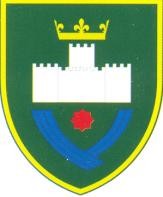 Obrazac broj 14 B (član 17. stav 2.)Podnosilac zahtjeva:GRAD VISOKOSLUŽBA ZA OPĆU UPRAVU, INSPEKCIJSKE POSLOVE I BORAČKO-INVALIDSKU ZAŠTITUPREDMET: PRIJAVA (ZAHTJEV) ZA UPIS VJENČANJA U MATIČNU KNJIGU VJENČANIHZa upis vjenčanja u Matičnu knjigu vjenčanih dajem sljedeće podatke:Napomena: Za podatke koji nisu utvrđeni ili koji nisu potrebni rubrika ostaje praznaUz zahtjev prilažem:1) 	2) 	3) 	4) 	5)  	6)  	7)  	Podnosilac prijave ( prezime i ime )OB-QMS-851-09Ul. Alije Izetbegovića, 71300 Visoko, tel.+387 32/ 732-503, fax.+032/738-386, e- mail: opcauprava@visoko.gov.baPREZIME I IMEJMBADRESAKONTAKT - TELEFONDATUMBračni partner (M)Bračni partner (Ž)Prezime bračnih partneraIme bračnih partneraIzjava bračnih partnera o njihovomprezimenuDan, mjesec i godina rođenjaJMBMjesto, općina/grad rođenjaDržava rođenjaDržavljanstvoPrebivalištePrezime i ime i prebivalište svjedoka1.1.Prezime i ime i prebivalište svjedoka2.2.Prezime i ime i prebivalištepunomoćnika –tumača-prevodiocaPodaci o roditeljimaOtacMajkaPrezime roditelja bračnih partneraIme roditelja bračnih partnera